1. PREÂMBULO:1.1. A sessão pública será realizada no site www.portaldecompraspublicas.com.br no dia 06/04/2023, com início às 09h00min00s, horário oficial de Brasília – DF, e de acordo com o seguinte cronograma:1.2. As empresas que desejarem participar do referido “PREGÃO” devem acessar o sítio www.portaldecompraspublicas.com.br necessitando estar credenciadas junto à seção de cadastro do Portal de Compras Públicas, podendo ser acessada pelo sítio  www.portaldecompraspublicas.com.br. O edital e seus anexos poderão ser baixados por download nos sítios www.portaldecompraspublicas.com.br e  www.ibiraiaras.rs.gov.br no menu: Acesso à informação > licitações > pregão eletrônico n.º 07/2023. 1.3. Ocorrendo decretação de feriado ou outro fato superveniente que impeça a realização desta licitação na data acima mencionada, o evento será automaticamente transferido para o primeiro dia útil subsequente, no mesmo horário, independentemente de nova comunicação.2. DO OBJETO LICITADO: 2.1. Constitui objeto desta licitação a contratação de empresa especializada na confecção de uniformes escolares, para os alunos da rede municipal de ensino do Município de Ibiraiaras, de acordo com as especificações, quantidades estimadas e condições constantes no termo de referência anexo VI.2.2. Ficará a cargo da empresa efetuar os ajustes e medições que se fizerem necessários para que os uniformes escolares solicitados estejam em perfeitas condições de uso, ficando sob sua responsabilidade fazer a marcação dos ajustes, caso necessário.2.3. A Secretaria Municipal de Educação, Cultura, Esporte e Turismo, a seu critério, poderá fazer ajustes das tonalidades das cores a serem utilizadas nos uniformes escolares.2.4. Os uniformes deverão ser acondicionados individualmente em embalagens plásticas transparentes e posteriormente encaixotadas em caixas de papelão resistentes ao transporte e armazenagem.2.4.1. O conjunto que será formado o uniforme, será definido pela Secretaria Municipal de Educação, Cultura, Esporte e Turismo por ocasião das entregas.3. DAS CONDIÇÕES DE PARTICIPAÇÃO:3.1.	Poderão participar desta licitação as empresas que atenderem todas as exigências constantes neste edital, inclusive quanto à documentação, e estiverem devidamente credenciadas junto à seção de cadastro do Portal de Compras Públicas, e satisfaçam as exigências contidas no site www.portaldecompraspublicas.com.br, para acesso ao sistema eletrônico.3.2. Como requisito para participação no pregão, em campo próprio do sistema eletrônico, o licitante deverá manifestar o pleno conhecimento e atendimento às exigências de habilitação previstas no edital.3.3. Será vedada a participação de:a) Empresas declaradas inidôneas por ato de qualquer autoridade competente para tanto;b) Empresas sob processo de falência;c) Empresas impedidas de licitar ou contratar com a Administração Pública;d) Empresas consorciadas;e) Licitantes cujos objetos sociais não sejam compatíveis com o objeto deste pregão.3.4. As microempresas e empresas de pequeno porte terão tratamento diferenciado previstos nos artigos 42 a 45 da Lei Complementar 123, de 14 de dezembro de 2006.3.4.1. As empresas de que trata o subitem anterior deverão, no ato de envio da proposta eletrônica inicial, em campo próprio do sistema, declarar que atendem, sob as penas da Lei, aos requisitos do art. 3º da Lei Complementar nº 123/2006, estando aptas a usufruírem do tratamento favorecido, estabelecido nos artigos 42 ao 49 da referida Lei Complementar.4. DA REPRESENTAÇÃO E CREDENCIAMENTO:4.1.	Para participar do pregão, o licitante deverá estar regularmente credenciado, conforme item 3.1., e apto a utilizar o sistema “pregão eletrônico” através do site  www.portaldecompraspublicas.com.br.4.2. O credenciamento dar-se-á pela atribuição de chave de identificação e de senha pessoal e intransferível, para acesso ao sistema eletrônico.4.3. O credenciamento do licitante junto ao provedor do sistema implica responsabilidade legal do licitante ou de seu representante legal e a presunção de sua capacidade técnica para realização das transações inerentes ao pregão eletrônico.4.4. O uso da senha de acesso ao sistema eletrônico é de inteira e exclusiva responsabilidade do licitante, incluindo qualquer transação efetuada diretamente ou por representante, não cabendo ao provedor do sistema ou ao município de Ibiraiaras, promotor da licitação, responsabilidade em eventuais danos decorrentes de uso indevido da senha, ainda que por terceiros.5. DA IMPUGNAÇÃO DO ATO CONVOCATÓRIO:5.1. As impugnações ao ato convocatório do pregão deverão obedecer ao disposto no artigo 164 da Lei 14.133/21.5.2. Caberá ao pregoeiro encaminhar as impugnações à autoridade competente, que decidirá no prazo legal.6. DO ENVIO DAS PROPOSTAS DE PREÇOS:6.1. A participação no pregão eletrônico dar-se-á por meio de digitação da senha privativa do licitante e subsequentemente encaminhamento da proposta de preços, valor unitário por item e valor total por lote, e demais informações necessárias, até o horário previsto no item 1.1.6.1.1. A proposta de preços será formulada e enviada em formulário específico, exclusivamente por meio do sistema eletrônico.6.1.2. O upload da proposta no site www.portaldecompraspublicas.com.br será de total responsabilidade do licitante, o qual deverá se certificar de que a proposta anexada seja visível e legível em sua integridade, em folha de tamanho A4, sem a necessidade de qualquer ação do pregoeiro que não seja abrir e imprimir o arquivo, devendo conter obrigatoriamente as informações constantes no anexo I deste edital, sob pena de desclassificação.6.1.3. As empresas participantes deverão anexar, no mesmo arquivo da proposta digital inicial o prospecto ou outro documento que comprove a conformidade das especificações técnicas exigidas no edital.6.2. O licitante se responsabilizará por todas as transações que forem efetuadas em seu nome no sistema eletrônico, assumindo como firmes e verdadeiras suas propostas, assim como os lances inseridos durante a sessão pública.6.3. Incumbirá ao licitante acompanhar as operações no sistema eletrônico durante a sessão pública do pregão eletrônico, ficando responsável pelo ônus decorrente da perda de negócios diante da inobservância de qualquer mensagem emitida pelo sistema ou de sua desconexão.6.4. As propostas que eventualmente contemplem especificações diversas das constantes no termo de referência serão desconsideradas.6.5. As propostas digitais deverão ter obrigatoriamente as seguintes informações e documentos, sob pena de desclassificação:a) Dados da empresa: razão social, CNPJ, endereço completo, telefone e e-mail;b) Dados do representante legal: nome, CPF, RG, endereço completo, telefone e e-mail;c) Preço unitário em moeda corrente nacional, em algarismo com o máximo de duas casas decimais após a vírgula;d) Descrição clara do produto ofertado, com prospectos técnicos (catálogos, folders...), devendo comprovar os dados solicitados no edital e transcritos na língua portuguesa. Somente serão aceitos prospectos originais do fabricante, retirados pela internet ou em cópias autenticadas.e) Marca/Modelo dos produtos, período de garantia, preço unitário e total proposto, cotação em moeda corrente nacional, em algarismos e por extenso. No preço proposto deverá estar incluído, além do lucro, todas as despesas e custos, como por exemplo, tributos de qualquer natureza e todas as despesas, diretas ou indiretas, relacionadas com o fornecimento do objeto da presente licitação;f) Prazo de validade da proposta de no mínimo 60(sessenta) dias, a contar da data da sessão deste pregão eletrônico. No silêncio da proposta, subentende-se validade de 60 (sessenta) dias.g) Caso o licitante possua conta corrente em banco, informar na proposta o banco, número da agência e o número da conta corrente.6.6. Omissões, erros, rasuras ou quaisquer inserções na proposta que visem modificar, extinguir ou criar direitos, sem previsão no edital, ensejará a desclassificação da proposta.6.7. Serão desclassificadas as propostas que apresentaram valores superiores ao valor máximo previsto no Termo de Referência (anexo VI) do presente edital.7. DA FORMULAÇÃO DE LANCES:7.1. Aberta à etapa competitiva (sessão pública), o licitante deverá encaminhar lances, exclusivamente por meio do sistema eletrônico, sendo o licitante imediatamente informado do seu recebimento e respectivo valor.7.2. Os licitantes poderão oferecer lances sucessivos, pelo VALOR GLOBAL, observando o horário fixado e as regras de aceitação dos mesmos.7.3. Somente serão aceitos lances cujos valores forem menores ao último lance que tenha sido anteriormente registrado no sistema. Somente serão aceitos lances com valor igual ou superior a R$ 100,00 (cem reais), em relação a última proposta de menor valor. 7.4. Não serão aceitos dois ou mais lances de mesmo valor, prevalecendo aquele que foi recebido e registrado em primeiro lugar pelo sistema eletrônico.7.5. A etapa de lances da sessão pública será encerrada por decisão do pregoeiro, mediante encaminhamento de aviso pelo sistema, sendo-lhe facultado a prorrogação. Após o encerramento feito pelo pregoeiro, transcorrerá o período aleatório de até 20 (vinte) minutos, determinado pelo sistema eletrônico, findo o qual será automaticamente encerrada a recepção de lances.7.6. No caso de desconexão com o pregoeiro, no decorrer da etapa competitiva, do pregão eletrônico, o sistema eletrônico poderá permanecer acessível aos licitantes para recepção dos lances retornando o pregoeiro, quando possível, sua atuação no certame, sem prejuízo dos atos realizados.7.7. Quando a desconexão persistir por tempo superior a 10 (dez) minutos, a sessão do pregão eletrônico será suspensa e terá início somente após a comunicação expressa aos participantes.7.8. Após o fechamento da etapa de lances o pregoeiro poderá encaminhar pelo sistema eletrônico contrapropostas diretamente ao licitante que tenha apresentado o lance com menor valor total do obtido, como decidir sobre a sua aceitação.7.9. O pregoeiro anunciará o licitante vencedor de menor valor imediatamente após o encerramento da etapa de lances da sessão pública ou, quando for o caso, após a negociação, observado o contido no item 8.1.8. DAS AMOSTRAS:8.1.  As amostras dos uniformes deverão ser apresentadas diretamente na Secretaria Municipal de Educação, localizada na Rua João Stella, nº 55, nesta cidade.8.1.1.  As amostras dos uniformes junto com os laudos técnicos ou pareceres que comprovem as especificações solicitadas no termo de referência anexo VI, deverão ser embalados individualmente na forma que serão fornecidos ao Município, e estarem etiquetadas com os seguintes dados:  Para Município de Ibiraiaras, Processo Licitatório nº 36/2023, Pregão Eletrônico nº 07/2023, nº. do item – especificação do produto e nome do licitante.8.2. Os laudos e as amostras dos uniformes escolares serão analisados de forma objetiva, por membros da Secretaria Municipal de Educação, Cultura, Esporte e Turismo, verificando se os mesmos estão de acordo com as especificações solicitadas no termo de referência.8.3. Na hipótese de dúvida quanto às amostras ou laudos apresentados, a Secretaria Municipal de Educação, Cultura, Esporte e Turismo, a seu critério, poderá submetê-las novamente a testes em laboratório. Os custos decorrentes da análise laboratorial serão da responsabilidade da empresa vencedora.8.4. A licitante vencedora que não apresentar amostra ou apresentá-la em desconformidade com as especificações técnicas constantes no termo de referência terá sua proposta desclassificada para efeito de julgamento, sendo convocada a segunda colocada para apresentação das amostras e assim sucessivamente.8.5. As amostras não terão custo ao Município, bem como não serão devolvidas.9. DO JULGAMENTO DAS PROPOSTAS:9.1. Após análise da proposta e documentação, o pregoeiro anunciará o licitante vencedor.9.2. Na hipótese da proposta ou do lance de menor preço não ser aceito ou se o licitante vencedor desatender as exigências habilitatórias, o pregoeiro examinará a proposta ou lance subsequente; verificando a sua aceitabilidade e procedendo a sua habilitação na ordem de classificação, segundo o critério do menor preço e assim sucessivamente até a apuração de uma proposta ou lance que atenda ao edital.9.3. Sendo suscitada alguma dúvida quanto ao objeto proposto pelo licitante vencedor, em razão das especificações indicadas na proposta, o pregoeiro poderá diligenciar para a verificação do bem e/ou solicitar declaração expedida pela empresa, de que o objeto possui as características indicadas na proposta, como condição necessária para adjudicação do objeto.9.3.1. O julgamento será realizado pelo pregoeiro, levando em consideração o menor preço global. 9.3.2. O licitante que não atender ao disposto no item “9.3.”, em prazo estabelecido pelo pregoeiro, estará sujeito à desclassificação do item proposto.9.4. Após a fase de lances, se a proposta mais bem classificada não tiver sido ofertada por microempresa ou empresa de pequeno porte e houver proposta apresentada por microempresa ou empresa de pequeno porte até 5% (cinco por cento) superior à melhor proposta, proceder-se-á da seguinte forma:9.4.1. A microempresa ou empresa de pequeno porte mais bem classificada poderá, no prazo de 5 (cinco) minutos controlados pelo sistema, que se iniciará após a fase de lances, apresentar uma última oferta, obrigatoriamente abaixo da primeira colocada, situação em que, atendidas as exigências habilitatórias, será adjudicado em seu favor o objeto deste pregão;9.4.2. O sistema encaminhará mensagem automática, por meio do chat, convocando a microempresa ou empresa de pequeno porte que se encontra em segundo lugar, a fazer sua última oferta no prazo de 5 (cinco) minutos sob pena de decair do direito concedido;9.4.3. Não sendo vencedora a microempresa ou empresa de pequeno porte mais bem classificada, na forma do subitem anterior, o sistema, de forma automática, convocará as licitantes remanescentes, que porventura se enquadrem na condição prevista no caput, na ordem classificatória, para o exercício do mesmo direito;9.4.4. No caso de equivalência dos valores apresentados pelas microempresas e empresas de pequeno porte que se encontrem no intervalo estabelecido no caput desta condição, o sistema fará um sorteio eletrônico, definindo e convocando automaticamente a vencedora para o encaminhamento da oferta final do desempate.9.5. Na hipótese da não contratação nos termos previstos na condição anterior, o objeto licitado será adjudicado em favor da proposta originalmente vencedora do certame.10. DA HABILITAÇÃO:10.1. Ao anexar a proposta (conforme modelo anexo I), a empresa participante deverá anexar os documentos discriminados no item 10.3, ao sistema Portal de Compras Públicas. Caso os documentos anexados no sistema não sejam assinados digitalmente, a empresa vencedora deverá enviar, em até 3 (três) dias úteis, os documentos originais ou cópias autenticadas, podendo ser prorrogável por igual prazo a critério da Administração, sob pena de desclassificação da proposta e suspensão no cadastro de fornecedores pelo prazo de até 3 (três) anos.10.1.1. Os documentos de habilitação deverão estar em vigor na data de abertura do certame quando da apresentação definitiva dos documentos.10.2. Não serão aceitos protocolos, documentos não autenticados, nem documentos com prazo de validade vencido.10.2.1. Quando o órgão emissor não declare a validade do documento, esta será de 60 (sessenta) dias contados a partir da data de emissão, exceto comprovante de inscrição no CNPJ e atestado de capacidade técnica (quando este for solicitado).10.2.2. Os proponentes interessados na autenticação das cópias, deverão dirigir-se ao setor de Compras, desde que apresentados os documentos originais, acompanhados das respectivas cópias.10.2.2.1. Certidões emitidas via internet terão sua autenticidade confirmada nos respectivos sites.10.2.3. Os documentos deverão ser, preferencialmente, apresentados fixos em pasta própria, numerados e rubricados pelo representante legal da empresa, não devendo ser entregues soltos.10.3. O licitante vencedor deverá apresentar a seguinte documentação relativa a habilitação:10.3.1. Documentos pertinentes à capacitação jurídica:Ato constitutivo, estatuto social em vigor, devidamente registrado, em se tratando de sociedades comerciais e, no caso de sociedades por ações, acompanhado de documentos de eleição de seus administradores, já adequados a Lei Federal nº 10.406/2002;10.3.2. Documentos pertinentes a regularidade fiscal e trabalhista:Prova de inscrição no cadastro nacional de pessoas jurídicas (CNPJ);Prova de regularidade com a fazenda federal (a certidão de regularidade com a fazenda federal deverá ser emitida pela Secretaria da Receita Federal e pela Procuradoria-Geral da Fazenda Nacional), e deve abranger inclusive as contribuições sociais previstas na lei 8.212, de 24.7.1991;Prova de regularidade para com a fazenda estadual da sede do proponente;Prova de regularidade com a fazenda municipal da sede do proponente;Certificado de regularidade de situação (CRF) perante o fundo de garantia por tempo de serviço – FGTS;Certidão negativa de débitos trabalhistas.10.3.3. Declarações:Declaração subscrita pelo representante legal da proponente de que ela não incorre em qualquer das condições impeditivas (conforme modelo anexo III), especificando:Que não foi declarada inidônea por ato do Poder Público;Que não está impedido de contratar com a Administração Pública, por si ou seus diretores;Declaração do licitante de cumprimento ao artigo 7º, inciso XXXIII, da Constituição Federal (conforme modelo do anexo III), assinada por representante(s) legal(is) da empresa;Declaração expressa de que o proponente tem pleno conhecimento do objeto licitado e anuência das exigências constantes do edital e seus anexos (anexo III).Caso a empresa tenha se declarado ME ou EPP no ato de envio da proposta eletrônica inicial, em campo próprio do sistema, conforme dispõe o item “3.4.1.” do edital, a empresa deverá apresentar declaração, firmada por seu contador, de que cumpre, sob as penas da lei, os requisitos legais para a qualificação como microempresa ou empresa de pequeno porte ou microempreendedor individual, estando apta a usufruir do tratamento favorecido estabelecido nos artigos 42 ao 49 da Lei Complementar nº 123, de 2006 conforme modelo constante no anexo V do presente edital.10.3.4. Representação legal:Termo de credenciamento outorgado pelos representantes legais da licitante, com todos os dados pessoais do representante credenciado (CPF, RG e endereço residencial completo), com firma reconhecida, comprovando a existência dos necessários poderes para formulação de propostas e para prática de todos os demais atos inerentes ao certame conforme anexo IV.10.4. O licitante vencedor deverá apresentar a seguinte documentação relativa à proposta: A última proposta vencedora nos exatos termos apresentados durante a sessão eletrônica, juntamente com informações sobre o objeto ofertado. Os valores apresentados na proposta final, deverão manter equivalência nos percentuais iniciais dos itens ofertados.10.5. Os documentos referidos no item “10.3.” poderão ser apresentados em original ou por qualquer processo de cópia autenticada por cartório competente ou por servidor público municipal.10.5.1. No caso de autenticação por servidor deste órgão de licitação, os licitantes deverão apresentar a documentação exigida para habilitação no serviço de licitações e contratos, acompanhada dos respectivos originais, desde que respeitados os prazos para sua entrega no pregão. 10.5.1.1. Não serão autenticadas as certidões emitidas pela internet, tendo em vista que a veracidade das mesmas é verificada online.10.6. Em havendo alguma restrição quanto às certidões mencionadas no item “10.3.”, será assegurado à microempresa ou empresa de pequeno porte o prazo de 5 (cinco) dias úteis, prorrogável por igual período, a critério da Administração, cujo termo inicial corresponderá ao momento em que o proponente for declarado o vencedor do certame, para a apresentação de nova documentação, sem restrições. 10.6.1. Não terá direito ao prazo previsto no item anterior a microempresa ou empresa de pequeno porte que tenha deixado de apresentar algum dos documentos relativos à regularidade fiscal e trabalhista. 10.6.1.1. A não correção da documentação relativa à regularidade fiscal, no prazo constante do subitem “10.6.”, implicará decadência do direito à contratação, sem prejuízo da aplicação das penalidades previstas neste pregão, sendo facultado ao município convocar os licitantes remanescentes, na ordem de classificação, para assinar a ata/contrato ou revogar a licitação.11. DA APRESENTAÇÃO DA DOCUMENTAÇÃO:11.1. Os documentos necessários à habilitação e a proposta de preços atualizada com o lance vencedor, tal como exige o item 10.1, deverá (se não anexada ao sistema do Portal de Compras Públicas com assinaturas digitais) apresentar em envelope fechado contendo a identificação do proponente e o nº do pregão a que se refere, na face externa:11.2 AS EMPRESAS QUE ANEXAREM AO SISTEMA PORTAL DE COMPRAS PÚBLICAS OS DOCUMENTOS COM AS DEVIDAS ASSINATURAS DIGITAIS, FICAM DISPENSADAS DA APRESENTAÇÃO DOS DOCUMENTOS FÍSICOS.12. DOS RECURSOS ADMINISTRATIVOS:12.1. Caberá recurso nos casos previstos na Lei 14.133/21, devendo o licitante manifestar motivadamente sua intenção de interpor recurso, no prazo de 05 (cinco) minutos, através de formulário próprio do sistema eletrônico, explicitando sucintamente suas razões, após o término da sessão de lances.12.1.1. A intenção motivada de recorrer é aquela que identifica, objetivamente, os fatos e o direito que o licitante pretende que sejam revistos pelo pregoeiro.12.2. O licitante, que manifestar a intenção de recurso e o mesmo ter sido aceito pelo pregoeiro, disporá do prazo de 03 (três) dias úteis para apresentação das razões do recurso, por meio de formulário específico do sistema, que será disponibilizado a todos os participantes, ficando os demais desde logo intimados para apresentar as contrarrazões em igual número de dias.12.3. A falta de manifestação imediata e motivada do licitante no prazo previsto no item “12.1.” importará a decadência do direito de recurso e adjudicação do objeto pelo pregoeiro ao vencedor.12.4. O recurso contra decisão do pregoeiro terá efeito suspensivo.12.5. O acolhimento do recurso importará a invalidação apenas dos atos insuscetíveis de aproveitamento.12.6. Caso não haja funcionamento do sistema na data prevista para a prática do recurso na forma estabelecida no item 12.2, será cabível ao recorrente apresentar as razões recursais nos prazos legais pelo e-mail oficial <licitacoes@pmibiraiaras.com.br>, ou entregues pessoalmente.12.7. Decairá do direito de impugnar perante a Administração, os termos desta licitação, aquele que aceitar sem objeção, venha apontar, depois do julgamento, falhas ou irregularidades, hipótese em que tal comunicação não terá efeito de recurso.13. DA ADJUDICAÇÃO E HOMOLOGAÇÃO:13.1. Após a declaração do vencedor da licitação, não havendo manifestação dos proponentes quanto à interposição de recurso, o pregoeiro opinará pela adjudicação do objeto licitado, o que posteriormente será submetido à autoridade competente para homologação.13.2. No caso de interposição de recurso, após proferida a decisão, serão adotados os mesmos procedimentos já previstos neste edital para adjudicação e homologação do resultado da licitação.14. DAS SANÇÕES ADMINISTRATIVAS:14.1. Na hipótese de o licitante vencedor recusar-se assinar o contrato administrativo injustificadamente ou apresentar situação irregular, o pregoeiro examinará a proposta ou lance subsequente, verificando a aceitabilidade e procedendo à sua habilitação, na ordem de classificação e assim sucessivamente, até a apuração de uma proposta ou lance que atenda o edital, inclusive negociando o melhor preço. O pregoeiro poderá ainda revogar a licitação, independentemente da cominação do art. 90, § 5º da Lei Federal 14.133/21.14.2. O licitante que se recusar a assinar o contrato administrativo, falhar ou fraudar a sua execução, fizer declaração falsa ou cometer fraude fiscal, garantido o direito prévio de ampla defesa, ficará impedido de licitar e contratar com a Administração pelo prazo de até 03 (três) anos, enquanto perdurarem os motivos determinantes a punição ou até que seja proferida a reabilitação perante a própria autoridade que aplicou a penalidade, sem prejuízos da multa de 15% (quinze por cento) do valor da sua última proposta válida, além de outras cominações legais.14.3. A licitante que não satisfizer os compromissos assumidos, serão aplicadas as seguintes penalidades:a) A CONTRATADA ficará sujeita a multa de até 20% (vinte por cento), sobre o valor total adjudicado no caso de apresentação de documento ou declaração falsa para fins de habilitação no presente processo licitatório. No presente caso, a contratação será rescindida e será aplicada a penalidade de declaração de inidoneidade para licitar ou contratar com a Administração Pública, por prazo de até 03 (três) anos, conforme dispõe o artigo 156, parágrafo 4º da Lei Federal nº 14.133/2021;b) A recusa pelo fornecedor em atender ao objeto adjudicado acarretará a multa de 20% (vinte por cento) sobre o valor total da ata/contrato administrativo;c) O atraso que exceder ao prazo fixado para entrega, acarretará a multa de 2,0% (dois por cento), por dia de atraso, limitado a 20% (vinte por cento), sobre o valor total da ordem de compra/nota de empenho. No caso de reincidência, será considerada inexecução parcial do contrato administrativo;d) A inexecução do contrato administrativo ou da ordem de compra/nota de empenho, acarretará a multa de 20% (vinte por cento) sobre o valor total do contrato administrativo, cumulada com a pena de suspensão do direito de licitar e o impedimento de contratar com a Administração pelo prazo de até 03 (três) anos, conforme dispõe o artigo 156, parágrafo 4º da Lei Federal nº 14.133/2021.14.4. Na aplicação das penalidades previstas no edital, o município considerará, motivadamente, a gravidade da falta, seus efeitos, bem como os antecedentes do licitante ou contratado, podendo deixar de aplicá-las, se admitidas as suas justificativas, nos termos do que dispõe o artigo 156, “caput”, da Lei nº 14.133/21.14.5. As penalidades serão registradas no cadastro do contratado, quando for o caso.14.6. Nenhum pagamento será efetuado enquanto pendente de liquidação qualquer obrigação financeira que for imposta ao fornecedor em virtude de penalidade ou inadimplência contratual.14.7. Após o andamento do devido procedimento administrativo para aplicação de penalidades, poderá haver compensação de valores, realizando o desconto das multas aplicadas no pagamento pendente da empresa penalizada. 15. DA FORMA DE ENTREGA E DO PRAZO PARA PAGAMENTO: 15.1. As empresas vencedoras terão a obrigação de entregar os uniformes no Município de Ibiraiaras/RS durante a vigência do contrato administrativo, mediante a expedição de ordem de compra, seguida de pedido de empenho ou nota de empenho.15.2. As empresas vencedoras serão intimadas para realizarem a entrega dos uniformes no prazo máximo de 20 (vinte) dias úteis, mediante o envio da nota de empenho através do e-mail oficial da empresa a ser informado na proposta de preços.15.3. A entrega dos uniformes deverá ser de acordo com as características e modelos descritos neste edital.15.4.1. O Município poderá exigir, uma prova do material para análise antes da confecção da quantidade solicitada, com o intuito de obter a precisa aprovação.15.4.2. A entrega realizada de forma ou em lugar diverso do aqui estabelecido estará sujeita ao não pagamento do fornecedor, e também acarreta no dever de substituir os itens fornecidos que estiverem em desacordo com as especificações solicitadas no edital, sem qualquer ônus para o município.15.5. A empresa vencedora deverá responsabilizar-se pela entrega de todos os itens, em local indicado pela municipalidade, livre de fretes, carga e descarga, ou seja, a empresa deverá arcar com todas as despesas diretas ou indiretas, decorrentes das obrigações assumidas, sem qualquer ônus para o município.15.6. Os itens deverão ser embalados de forma a não se sujeitar a danos durante o transporte, desde o fornecedor até o local da entrega.15.7. Ocorrendo qualquer inconformidade nos objetos entregues, a contratada será comunicada para que efetue a correção ou substituição, em caso de não atendimento terá a aplicação das penalidades cabíveis.15.8. Constituem-se obrigações da contratada:15.8.1. Providenciar a correção ou a substituição de todo o produto ofertado ou de suas peças, acessórios e componentes que apresentarem defeitos de fabricação ou divergência com as especificações fornecidas (incluindo encolhimento, esgarçamento, não preservação da solidez da cor) sem ônus para a Administração, em conformidade com o estabelecido neste edital e seus anexos;15.8.2. Substituir em 72 (setenta e duas) horas o produto ofertado (inclusive seus acessórios e componentes) que apresentar defeitos de fabricação por produto novo com as mesmas especificações originalmente solicitada, a partir da notificação;15.8.3. Decorrido o prazo previsto no item anterior, sem o atendimento devido, fica a contratante autorizada a aplicar as sanções previstas neste edital; 15.8.4. A falta de qualquer material necessário para a confecção/substituição e ou correção das peças não poderá ser alegada como motivo de força maior e, não eximirá a contratada das penalidades a que está sujeita pelo não cumprimento dos prazos contratados;15.8.5. Excluem-se da garantia os defeitos provocados por mau uso comprovado ou em desacordo com as instruções fornecidas de manuseio, comprováveis por laudo pertinente.15.9. As empresas vencedoras deverão entregar os produtos na Secretaria Municipal de Educação, situada na rua João Stella, 55, na cidade de Ibiraiaras – RS.15.10. O pagamento será realizado de acordo com a entrega dos uniformes, mediante apresentação de nota fiscal, a qual deverá estar certificada pela Secretaria Municipal de Educação, Cultura, Esporte e Turismo, sendo que o pagamento ocorrerá em prazo não superior a 30 (trinta) dias após a referida apresentação.15.11.  Os pagamentos serão realizados através de depósito bancário na conta da empresa vencedora.15.12. Nenhum pagamento isentará o licitante vencedor das responsabilidades assumidas, quaisquer que sejam, nem implicará na aceitação definitiva do objeto do presente instrumento.16. DA DOTAÇÃO ORÇAMENTÁRIA:16.1. As despesas decorrentes do presente processo licitatório serão cobertas por conta das seguintes dotações orçamentárias:17. DAS DISPOSIÇÕES GERAIS:17.1. É facultado ao pregoeiro oficial, auxiliado pela equipe de apoio, proceder em qualquer fase da licitação, diligência destinada a esclarecer ou a complementar a instrução do processo. 17.2. A critério da Administração o objeto da presente licitação poderá sofrer acréscimos ou supressões, de acordo com o artigo 125, da Lei nº 14.133/21.17.3. A apresentação da proposta de preços implica aceitação plena e total das condições deste pregão, sujeitando-se o licitante às sanções previstas nos artigos 155 a 163, da Lei 14.133/21.17.4. Os casos omissos serão resolvidos pelo pregoeiro, que decidirá com base na legislação em vigor.17.5. Serão utilizados para a realização deste certame, recursos de tecnologia da informação, composto por um conjunto de programas que permitem confrontação sucessiva através de envio de lances dos proponentes, com plena visibilidade para o pregoeiro e total transparência dos resultados para a sociedade, através da rede mundial de computadores – internet.17.6. O fornecedor deverá fazer o seu cadastramento junto ao site www.portaldecompraspublicas.com.br e preencher o termo de adesão, onde qualquer pessoa física ou jurídica, que manifeste interesse em cadastrar-se e apresente a documentação exigida, tenha acesso ao portal.17.6.1 O credenciamento junto ao órgão provedor deverá ser feito no prazo mínimo de 03 (três) dias úteis antes da data de realização do pregão eletrônico. Esta exigência se constitui em orientação e segurança para que o licitante que irá participar pela primeira vez em compras eletrônicas esteja devidamente habilitado na data aprazada. Recomenda-se a observância do manual de orientações de compras disponível no link:<https://www.compras.rs.gov.br/ajuda/pdf/visao_central_compras.pdf>17.6.2. O credenciamento dar-se-á pela atribuição de chave de identificação e de senha, pessoal e intransferível, para acesso ao sistema eletrônico.17.6.3. O credenciamento junto ao provedor do sistema implica responsabilidade legal do licitante, ou seu representante legal e a presunção de sua capacidade técnica para a realização das transações inerentes ao pregão eletrônico.17.6.4. O uso da senha de acesso ao sistema eletrônico é de inteira e exclusiva responsabilidade do licitante, incluindo qualquer transação efetuada diretamente ou por seu representante, não cabendo ao provedor do sistema ou ao Município de Ibiraiaras, promotor da licitação, responsabilidade por eventuais danos decorrentes de uso indevido da senha, ainda que por terceiros.17.7. Como requisito para a participação no pregão, em campo próprio do sistema eletrônico, o licitante deverá manifestar pleno conhecimento e atendimento às exigências de habilitação previstas no edital.17.8. O fornecedor, ao utilizar sua senha de acesso ao sistema para dar um lance no evento, terá expressado sua decisão irrevogável de concluir a transação a que se refere o evento, nos valores e condições do referido lance, e caso esse lance seja o escolhido pelo pregoeiro, será reputado perfeito e acabada a negociação.17.9. O fornecedor deverá acompanhar as operações no sistema eletrônico durante a sessão pública do pregão, ficando responsável pelo ônus decorrente da perda de negócios diante da inobservância de quaisquer mensagens emitidas pelo pregoeiro e/ou pelo sistema ou de sua desconexão.17.10. Todos os custos decorrentes da elaboração e apresentação de propostas serão de responsabilidade do licitante.17.11. O Município de Ibiraiaras reserva-se o direito de anular ou revogar a presente licitação, no total ou em parte, sem que caiba indenização de qualquer espécie.17.12. Fazem parte integrante deste edital:Anexo I – Modelo de proposta de preçosAnexo II – Valores de ReferênciaAnexo III – Modelo de declaração de idoneidade e modelo de declaração de atendimento ao inciso XXXIII da Constituição Federal. Anexo IV – Modelo de termo de credenciamento. Anexo V – Declaração de enquadramento LC 123/2006. Anexo VI – Minuta de contrato administrativo12.13. Demais informações sobre o edital ou sobre procedimentos, contatar pelo telefone (54)3355-1122 ou pelo e-mail: licitacoes@pmibiraiaras.com.br. Município de Ibiraiaras/RS, confeccionado em 17 de março de 2023.DOUGLAS ROSSONIPrefeito Municipal PROCESSO LICITATÓRIO Nº 36/2023PREGÃO ELETRÔNICO Nº 07/2023ANEXO I – MODELO PROPOSTAI - O preço, acima mencionado, objeto desta licitação, expresso em moeda corrente nacional, estão incluídos todos os encargos fiscais, comerciais e trabalhistas, e outros pertinentes ao objeto licitado.II - O prazo de validade da proposta é de........................(não inferior a 60 dias) a contar da data aprazada para sua entrega.III - Declaro-me, ainda, de acordo com todos os termos do edital em epígrafe, e respectivos anexos, obrigando-me a cumprir se vencedor for deste certame. Igualmente estou ciente de que quaisquer inserções na proposta que visem modificar, extinguir ou criar direitos, sem previsão no edital, ensejará a desclassificação da proposta.IV – Autorizo o envio de notificações e intimações para interposição de razões e contrarrazões recursais; solicitação de entrega; notificações para apresentação de defesa e/ou esclarecimentos para o e-mail que consta nesta proposta, se assim entendido apropriado pela Administração.Município de xxxxxxxxxxxx, xx de xxxxxxxxxxx de 2023.(Local e data)________________________________________________(Carimbo e assinatura do responsável)(Este Anexo deverá ser apresentado no Envelope Nº 01 – Proposta).PROCESSO LICITATÓRIO N.º 36/2023PREGÃO ELETRÔNICO N.º 07/2023ANEXO II - MINUTA DE CONTRATO ADMINISTRATIVOCONTRATO ADMINISTRATIVO N.º xx/2023O MUNICÍPIO DE IBIRAIARAS, pessoa jurídica de direito público, inscrito no CNPJ sob o n° 87.613.584/0001-59, com sede física na Rua João Stella, n.º 55, na cidade de Ibiraiaras/RS, representado pelo Prefeito Municipal, doravante denominado de CONTRATANTE, e de outro lado, a xxxxxxxxxxxxxxxxxxxx, inscrita no CNPJ/CPF sob o n.º xxxxxxxxxxxxxxxx, com sede na Rua xxxxxxxxxxxxxxxxxxxx, n.º xxx, representada pelo Sr. xxxxxxxxxxxxxxxx, abaixo assinado, doravante denominada CONTRATADA, têm entre si, como justo e contratado o que segue:CLÁUSULA PRIMEIRA - O presente contrato tem por finalidade a aquisição dos produtos especificados no edital de pregão eletrônico nº 07/2023, ofertados no certame licitatório, passando a fazer parte integrante deste contrato:CLÁUSULA SEGUNDA - Constitui objeto desta licitação a contratação de empresa especializada na confecção de uniformes escolares, para os alunos da rede municipal de ensino do Município de Ibiraiaras, de acordo com as especificações, quantidades estimadas e condições constantes no termo de referência anexo VI.Parágrafo Primeiro - Ficará a cargo da empresa efetuar os ajustes e medições que se fizerem necessários para que os uniformes escolares solicitados estejam em perfeitas condições de uso, ficando sob sua responsabilidade fazer a marcação dos ajustes, caso necessário.Parágrafo Segundo - A Secretaria Municipal de Educação, Cultura, Esporte e Turismo, a seu critério, poderá fazer ajustes das tonalidades das cores a serem utilizadas nos uniformes escolares.Parágrafo Terceiro - Os uniformes deverão ser acondicionados individualmente em embalagens plásticas transparentes e posteriormente encaixotadas em caixas de papelão resistentes ao transporte e armazenagem.Parágrafo Quarto - O conjunto que será formado o uniforme será definido pela Secretaria Municipal de Educação, Cultura, Esporte e Turismo por ocasião das entregas.CLÁUSULA TERCEIRA - O prazo de vigência do presente contrato será de 12 (doze) meses.CLÁUSULA QUARTA - As empresas vencedoras terão a obrigação de entregar os uniformes na Secretaria Municipal de Educação, Cultura, Esporte e Turismo, situada na rua João Stella, 55, no Município de Ibiraiaras/RS, mediante a expedição de ordem de serviço, seguida de pedido de empenho ou nota de empenho.Parágrafo Primeiro - A entrega dos uniformes deverá ser de acordo com as características e modelos descritos neste edital, conforme autorização de fornecimento e de acordo com a necessidade do contratante. Parágrafo Segundo - O Município poderá exigir, uma prova do material para análise antes da confecção da quantidade solicitada, com o intuito de obter a precisa aprovação.Parágrafo Terceiro - A entrega realizada de forma ou em lugar diverso do aqui estabelecido estará sujeita ao não pagamento do fornecedor, e também acarreta no dever de substituir os itens fornecidos que estiverem em desacordo com as especificações solicitadas no edital, sem qualquer ônus para o município.Parágrafo Quarto - A empresa vencedora deverá responsabilizar-se pela entrega de todos os itens, na Secretaria Municipal de Educação, Cultura, Esporte e Turismo, livre de fretes carga e descarga, ou seja, a empresa deverá arcar com todas as despesas diretas ou indiretas, decorrentes das obrigações assumidas, sem qualquer ônus para o município.Parágrafo Quinto - Os itens deverão ser embalados de forma a não se sujeitar a danos durante o transporte, desde o fornecedor até o local da entrega.Parágrafo Sexto - Ocorrendo qualquer inconformidade nos objetos entregues, a contratada será comunicada para que efetue a correção ou substituição, em caso de não atendimento terá a aplicação das penalidades cabíveis.CLÁUSULA QUINTA - Constituem-se obrigações da contratada:Parágrafo Primeiro - Providenciar a correção ou a substituição de todo o produto ofertado ou de suas peças, acessórios e componentes que apresentarem defeitos de fabricação ou divergência com as especificações fornecidas (incluindo encolhimento, esgarçamento, não preservação da solidez da cor) sem ônus para a Administração, em conformidade com o estabelecido neste edital e seus anexos;Parágrafo Segundo - Substituir em 72 (setenta e duas) horas o produto ofertado (inclusive seus acessórios e componentes) que apresentar defeitos de fabricação por produto novo com as mesmas especificações originalmente propostas, a partir da notificação;Parágrafo Terceiro - Decorrido o prazo previsto no item anterior, sem o atendimento devido, fica a contratante autorizada a aplicar as sanções previstas neste edital; Parágrafo Quarto - A falta de qualquer material necessário para a confecção/substituição e ou correção das peças não poderá ser alegada como motivo de força maior e, não eximirá a contratada das penalidades a que está sujeita pelo não cumprimento dos prazos contratados;Parágrafo Quinto - Excluem-se da garantia os defeitos provocados por mau uso comprovado ou em desacordo com as instruções fornecidas de manuseio, comprováveis por laudo pertinente.Parágrafo Sexto - O pagamento será realizado de acordo com a entrega dos itens, mediante apresentação de nota fiscal, a qual deverá estar certificada pela Secretaria Municipal de Educação, Cultura, Esporte e Turismo, sendo que o pagamento ocorrerá em prazo não superior a 30 (trinta) dias após a referida apresentação.Parágrafo Sétimo – O pagamento será realizado na seguinte conta corrente da Contratada:Agência			BancoConta corrente Parágrafo Oitavo - Nenhum pagamento isentará o licitante vencedor das responsabilidades assumidas, quaisquer que sejam, nem implicará na aceitação definitiva do objeto do presente instrumento.CLÁUSULA SEXTA – A Contratada que não satisfazer os compromissos assumidos, serão aplicadas as seguintes penalidades:a) A CONTRATADA ficará sujeita a multa de até 20% (vinte por cento), sobre o valor total adjudicado no caso de apresentação de documento ou declaração falsa para fins de habilitação no presente processo licitatório. No presente caso, a contratação será rescindida e será aplicada a penalidade de declaração de inidoneidade para licitar ou contratar com a Administração Pública, por prazo de 03 (três) anos, conforme dispõe o artigo 156, parágrafo 4º da Lei Federal nº 14.133/2021;b) A recusa pelo fornecedor em atender ao objeto adjudicado ou se recusar a assinar o contrato administrativo acarretará a multa de 20% (vinte por cento) sobre o valor total do contrato administrativo.c) A inexecução do contrato administrativo, acarretará a multa de 20% (vinte por cento) sobre o valor total do contrato administrativo, cumulada com a pena de suspensão do direito de licitar e o impedimento de contratar com a Administração pelo prazo de até 03 (três) anos, conforme dispõe o artigo 156, parágrafo 4º da Lei Federal Nº 14.133/2021.Parágrafo Primeiro - Na aplicação das penalidades previstas no edital, o Município considerará, motivadamente, a gravidade da falta, seus efeitos, bem como os antecedentes do licitante ou contratado, podendo deixar de aplicá-las, se admitidas as suas justificativas, nos termos do que dispõe o artigo 156, “caput”, da Lei nº 14.133/21.Parágrafo Segundo - As penalidades serão registradas no cadastro do contratado, quando for o caso.Parágrafo Terceiro - Nenhum pagamento será efetuado enquanto pendente de liquidação qualquer obrigação financeira que for imposta ao fornecedor em virtude de penalidade ou inadimplência contratual.Parágrafo Quarto - Após o andamento do devido procedimento administrativo para aplicação de penalidades, poderá haver compensação de valores, realizando o desconto das multas aplicadas no pagamento pendente da empresa penalizada. CLÁUSULA SÉTIMA – As despesas decorrentes do presente contrato administrativo serão cobertas por conta das seguintes dotações orçamentárias:CLÁUSULA OITAVA – A CONTRATADA assume a obrigação de manter, durante toda a execução do contrato, em compatibilidade com as obrigações, todas as condições de habilitação e qualificação exigidas na licitação.CLÁUSULA NONA – Constitui motivo para rescisão do contrato, a ocorrência das hipóteses previstas no art. 137 da Lei 14.133/2021 e alterações.Parágrafo Único – A rescisão se dará na forma especificada no art. 138, aplicadas as consequências fixadas no art. 139 da Lei, ambos artigos da Lei 14,133/2021 e alterações, sempre assegurada a ampla defesa, porém com faculdade a administração de agir preventiva e imediatamente, inclusive com suspensão dos serviços, quando o interesse público recomendar.CLÁUSULA DÉCIMA PRIMEIRA – A CONTRATADA signatária fica expressamente vinculada aos termos da proposta da licitante vencedora.CLÁUSULA DÉCIMA SEGUNDA – A CONTRATANTE poderá descontar das parcelas vincendas o valor equivalente à multa que tenha incidido a CONTRATADA por descumprimento ao que fora pactuado, bem como qualquer tributo incidente.CLÁUSULA DÉCIMA TERCEIRA – A contratada fica responsável, em qualquer caso, por danos e prejuízos que, eventualmente, venha a causar ao contratante, bens, propriedades, ou a terceiros, em decorrência da execução do serviço, correndo às suas expensas, sem responsabilidade ou ônus para o contratante, o ressarcimento ou indenização que tais danos ou prejuízos possam motivar.CLÁUSULA DÉCIMA QUARTA – A contratada assumirá inteira responsabilidade por todos os prejuízos que venha dolosa ou culposamente prejudicar o Município, quando da execução dos serviços.CLÁUSULA DÉCIMA QUINTA – Constituem obrigações das partes todas as regras constantes no edital de pregão Eletrônico n.º 03/2023 e na Lei n.º 14.133/2021.CLAUSULA DÉCIMA SEXTA – Ficam nomeados os seguintes servidores para exercerem a fiscalização da execução contratual:a) XXXXXXXX, para exercer a função de Gestor do Contrato Administrativo;b) XXXXXXXX, para exercer a função de Fiscal do Contrato Administrativo.CLAUSULA DÉCIMA SÉTIMA – Quando houver substituição dos profissionais, a CONTRATADA deverá apresentar previamente todos os documentos de qualificação técnica exigidos no edital e demonstrar o vínculo de emprego, caso o profissional não seja integrante do quadro social.CLAUSULA DÉCIMA OITAVA – As partes elegem o Foro da Comarca de Lagoa Vermelha – RS para dirimir qualquer conflito oriundo do presente contrato, com exclusão de qualquer outro por mais privilegiado que seja. Assim, após lido na presença do Contratante e Contratada, assinaram o presente instrumento contratual, em três vias, para que melhor forma em direito admitida, produza seus jurídicos e legais efeitos para si e seus sucessores.Município de Ibiraiaras/RS, em xx de xxxxxxxxxx de 2023.PROCESSO LICITATÓRIO Nº 36/2023PREGÃO ELETRÔNICO Nº 07/2023ANEXO III - MODELO DE DECLARAÇÃO DE IDONEIDADE E MODELO DE DECLARAÇÃO DE ATENDIMENTO AO INCISO XXXIII DA CONSTITUIÇÃO FEDERAL.Ao pregoeiro do MunicípioDECLARAÇÃO        Declaramos para os fins de direito, na qualidade de licitante do procedimento licitatório sob a modalidade Pregão Eletrônico nº 07/2023, em cumprimento ao inciso XXXIII, do artigo 7º da Constituição Federal de que não possuímos em nosso quadro funcional, pessoas menores de 18(dezoito) anos em trabalho noturno, perigoso ou insalubre e, de menores de 16(dezesseis) anos em qualquer trabalho, salvo na condição de aprendiz, a partir dos 14(quatorze) anos.		Declaramos, sob as penas da lei, que a empresa signatária não foi declarada INIDÔNEA ou impedida para licitar ou contratar com o poder público, nem está proibida, quer por si ou seus sócios e diretores. 		Declaramos que temos pleno conhecimento do objeto licitado e anuência das exigências constantes do edital e seus anexos.		Obrigamo-nos a declarar, sob as penalidades da lei, a superveniência de fato impeditiva da habilitação.Por ser expressão da verdade, firmamos o presente.         ___________, em ________ de ________ de 2023.CGC/CNPJ:__________________________Razão Social:____________________________________________Representante LegalPROCESSO LICITATÓRIO Nº 36/2023PREGÃO ELETRÔNICO Nº 07/2023ANEXO IV – MODELO DE TERMO DE CREDENCIAMENTOA empresa..............................., inscrita no CNPJ sob nº ..................., através do presente, credencia o(a) Sr(a) ....................., portador da cédula de identidade nº ......................., CPF nº .................. a participar da licitação instaurada pelo município de Ibiraiaras, na modalidade de Pregão Eletrônico, sob o nº 07/2023, na qualidade de REPRESENTANTE LEGAL, outorgando-lhe plenos poderes para pronunciar-se em nome da empresa, bem como formular propostas e praticar todos os demais atos inerentes ao certame, inclusive assinar o contrato administrativo._____________, em ______ de _______, de 2023.____________________Representante Legal(Firma Reconhecida)PROCESSO LICITATÓRIO Nº 36/2023PREGÃO ELETRÔNICO Nº 07/2023ANEXO V - MODELO DECLARAÇÃO DE ENQUADRAMENTO COMO BENEFICIÁRIA DA LEI COMPLEMENTAR Nº 123 DE 2006._____________________________________________, inscrita no CNPJ sob n. _________________, por intermédio de seu contador, o(a) Sr.(a) ________________________________, portador(a) da Carteira de Identidade nº. _______________________ e do CPF nº. _____________________, DECLARA, para fins de participação no Pregão Eletrônico Nº 07/2023, sob as sanções administrativas cabíveis e sob as penas da lei, que esta empresa, na presente data, é beneficiária da Lei Complementar nº 123/2006.Declara ainda que a empresa está excluída das vedações constantes do parágrafo 4º do art. 3º da Lei Complementar nº. 123/2006._____________________________Data____________________________(Contador)CRCPROCESSO LICITATÓRIO Nº 36/2023PREGÃO ELETRÔNICO Nº 07/2023ANEXO VI - TERMO DE REFERÊNCIAUNIFORME ESCOLAR - MUNICÍPIO DE IBIRAIARASOBJETO - Constitui objeto deste Termo de Referência compor o edital visando a contratação de empresa especializada na confecção de uniformes escolares para os alunos da rede municipal de ensino do Município de Ibiraiaras, de acordo com as especificações, quantidades estimadas e condições constantes neste termo de referência.LOTE 1CAMISETA MANGA CURTA ESCOLARCAMISETA MANGA LONGA ESCOLARBERMUDA MASCULINA ESCOLARBERMUDA FEMININA ESCOLARBLUSÃO UNISSEX ESCOLARJAQUETA TÉRMICA ESCOLARCALÇA ESCOLAR UNISSEXCALÇA LEGGING ESCOLARQUANTITATIVOAMOSTRASSolicitamos que conforme legislação dos processos licitatórios seja apresentada pela empresa vencedora amostra dos produtos requisitados e licitados:As amostras deverão ter identificação com etiqueta contendo a razão social da licitante, relação e marca dos itens entregues, número do pregão e número do processo. A licitante que apresentar melhor valor deverá enviar em até 3 (três) dias úteis, após encerramento da sessão pública, as amostras e laudos, que posteriormente serão analisadas pela comissão, formada por no mínimo 3 integrantes da Secretaria Municipal de Educação, a fim de se determinar o pleno atendimento às exigências mínimas solicitadas no termo de referência.Na hipótese de dúvidas quanto às amostras ou laudos apresentados, a Secretaria Municipal de Educação, a seu critério, poderá submetê-las novamente a testes em laboratório. Os custos decorrentes da análise laboratorial serão de responsabilidade da empresa vencedora.A licitante vencedora que não apresentar amostra ou apresentá-la em desconformidade com as especificações técnicas constantes no termo de referência terá sua proposta desclassificada.LAUDOSDeverão ser apresentados juntamente com as amostras físicas os laudos técnicos de laboratório acreditados pelo Inmetro que comprovem as características específicas de cada tecido que será fabricado o item, conforme relação a seguir:DESCRITIVO TÉCNICO E DESENHOS ILUSTRATIVOSCAMISETA MANGA CURTA ESCOLARCamiseta manga curta confeccionada em malha Poliviscose, 67 % Poliéster 33 % Viscose, com gramatura de 160 g/m², mangas na cor azul marinho, Pantone 19-3940 TPG e corpo na cor cinza mescla.Gola redonda em ribana sanfonada na cor azul marinho, Pantone 19-3940 TPG.Barra do corpo e mangas rebatidas em máquina galoneira de duas agulhas com largura de 2,0 cm, com linhas conforme cor do tecido.No lado esquerdo do peito deverá ser silkado o Brasão do Município nas cores originais, com dimensões proporcionais ao tamanho de brasões.A peça deve ser costurada internamente em máquina overloque de duas agulhas com bitola de 0,5 cm, com linha 100% POLIÉSTER. No meio das costas, na parte interna, deverá ser costurada uma etiqueta, na cor branca, com os caracteres tipográficos dos indicativos, na cor preta, devendo ser uniformes e informar a razão social, CNPJ, composição do tecido, símbolos / instruções de lavagem e tamanho. A peça deve estar limpa e íntegra, isenta de qualquer defeito que comprometa sua apresentação.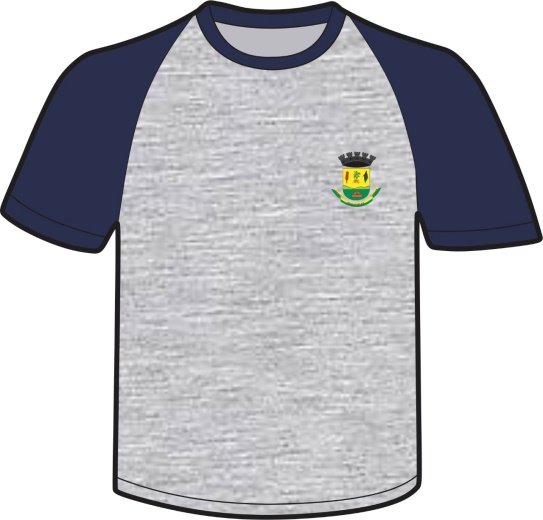 CAMISETA MANGA LONGA ESCOLARCamiseta manga longa confeccionada em malha Poliviscose, 67 % Poliéster 33 % Viscose, com gramatura de 160 g/m², mangas na cor azul marinho, Pantone 19-3940 TPG e corpo na cor cinza mescla.Gola redonda em ribana sanfonada na cor azul marinho, Pantone 19-3940 TPG.Barra do corpo e mangas rebatidas em máquina galoneira de duas agulhas com largura de 2,0 cm, com linhas conforme cor do tecido.No lado esquerdo do peito deverá ser silkado o Brasão do Município nas cores originais, com dimensões proporcionais ao tamanho de brasões.A peça deve ser costurada internamente em máquina overloque de duas agulhas com bitola de 0,5 cm, com linha 100% POLIÉSTER. No meio das costas, na parte interna, deverá ser costurada uma etiqueta, na cor branca, com os caracteres tipográficos dos indicativos, na cor preta, devendo ser uniformes e informar a razão social, CNPJ, composição do tecido, símbolos / instruções de lavagem e tamanho. A peça deve estar limpa e íntegra, isenta de qualquer defeito que comprometa sua apresentação.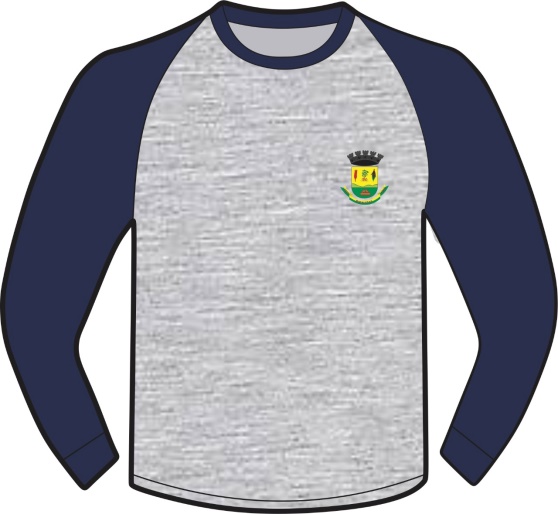 BERMUDA MASCULINA ESCOLARA bermuda deverá ser confeccionada em malha de Helanca 100% Poliamida, com gramatura de 260 g/m² na cor azul marinho, Pantone 19-3940 TPG.Bolsos laterais com costura em máquina reta de 1 agulha a 0,5 cm da borda e forro no próprio tecido na cor do corpo. A cintura deverá possuir elástico com largura de 4,0 cm, embutido e rebatido com máquina de quatro agulhas ponto corrente, com cordão interno para regulagem.As barras devem ser rebatidas com largura de 2,0 cm e costuradas em máquina galoneira de duas agulhas com linha azul marinho.Na parte da frente da bermuda, no lado esquerdo, deverá ser aplicado o Brasão do Município, pelo sistema de silk screen.A bermuda deverá ser costurada internamente com máquina overloque duas agulhas.A bermuda deve estar isenta de qualquer defeito que comprometa a sua apresentação.No meio da parte traseira interna da bermuda, deverá ser costurada uma etiqueta em tecido tipo TNT, na cor branca, com os caracteres tipográficos dos indicativos na cor preta, devendo ser uniformes e informar a razão social, CNPJ, composição do tecido, símbolos de lavagem e tamanho. A linha utilizada para a confecção é 100% Poliéster nº 120.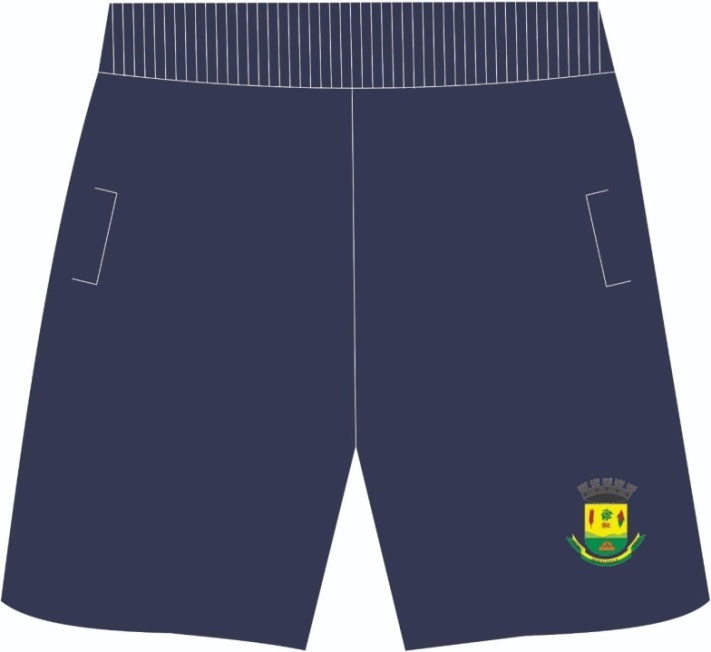 BERMUDA FEMININA ESCOLARA bermuda deverá ser confeccionada em malha de Helanca 100% Poliamida, com gramatura de 260 g/m² na cor azul marinho, Pantone 19-3940 TPG, possui uma faixa sobreposta na perna esquerda, de 1,0 cm na cor branca e em toda a lateral que finaliza o processo até a barra, sendo a parte inferior com acabamento arredondado, conforme desenho ilustrativo.Sem bolsos. A cintura deverá possuir elástico com largura de 4,0 cm, embutido e rebatido com máquina de quatro agulhas ponto corrente, com cordão interno para regulagem.Na parte da frente da bermuda, no lado esquerdo, deverá ser aplicado o Brasão do Município, pelo sistema de silk screen.A bermuda deverá ser costurada internamente com máquina overloque duas agulhas.A bermuda deve estar isenta de qualquer defeito que comprometa a sua apresentação.No meio da parte traseira interna da bermuda, deverá ser costurada uma etiqueta em tecido tipo TNT, na cor branca, com os caracteres tipográficos dos indicativos na cor preta, devendo ser uniformes e informar a razão social, CNPJ, composição do tecido, símbolos de lavagem e tamanho. A linha utilizada para a confecção é 100% Poliéster nº 120.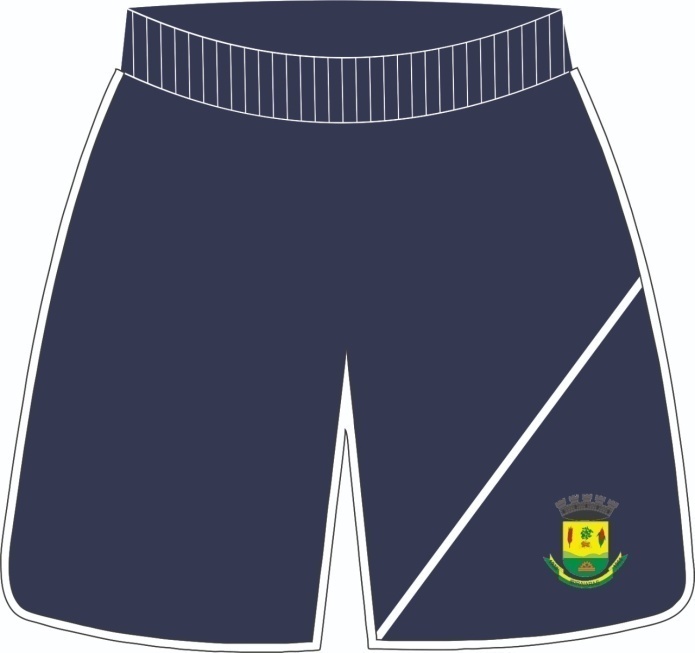 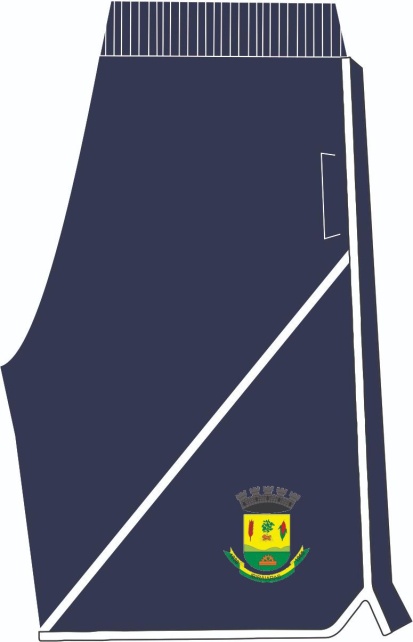 BLUSÃO UNISSEX ESCOLARBlusão em moletom flanelado com capuz confeccionado em malha 60% poliéster, 29% algodão e 11 % viscose, 3 cabos, gramatura de 340 g/m², na cor azul marinho Pantone 19-3940 TPG.Forro do capuz em meia malha PV 67% poliéster e 33% viscose, antipiling, com gramatura de 160 g/m² na cor azul marinho Pantone 19-3940 TPG.Acabamento das mangas e parte inferior do blusão com punhos de ribana (1x1, 65% poliéster e 35% viscose) na cor azul marinho semelhante ao moletom e na parte frontal aplicar bolso tipo “canguru” preso na ribana.O blusão deverá ser fechado na sua totalidade em máquina overloque de duas agulhas.No lado esquerdo do peito de quem veste, deverá ser aplicado o Brasão do Município, pelo sistema de silk screen.No meio das costas na parte interna do blusão deverá ser costurada uma etiqueta em tecido tipo TNT, na cor branca, com os caracteres tipográficos dos indicativos, na cor preta, devendo ser uniformes e informar a razão social, CNPJ, composição do tecido, símbolos de lavagem, tamanho. A peça deve ser costurada internamente em máquina overloque de 2 agulhas com bitola de 0,5 cm, com linha 100% poliéster. O blusão deve estar limpo e íntegro, isento de qualquer defeito que comprometa sua apresentação.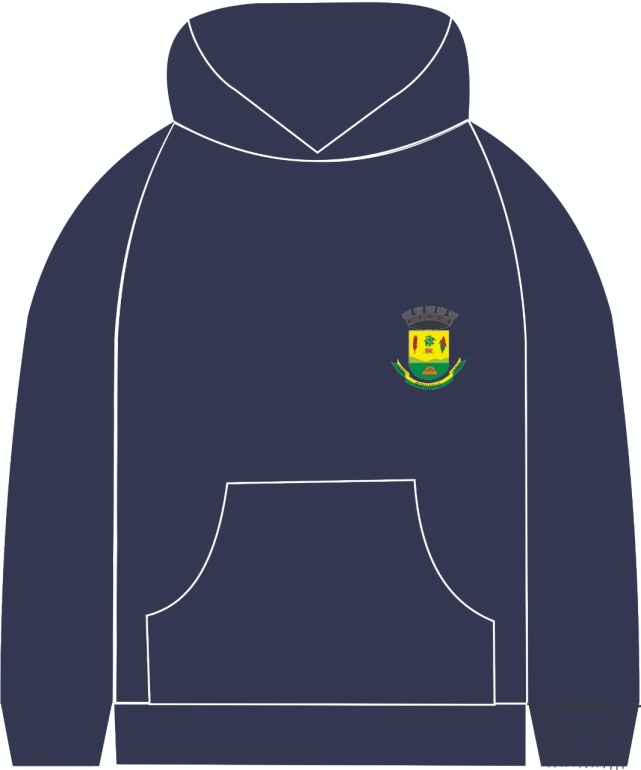 JAQUETA TÉRMICA ESCOLARConfeccionada em tecido Jawa, 100% Poliéster, com gramatura de 150 g/m², na cor azul marinho, Pantone 19-3940 TPG.Revestimento (entre o tecido do corpo e forro) em manta acrílica 100% Poliéster, com gramatura de 60 g/m², exceto no capuz. Forro do corpo e mangas, em matelassê, em tecido Politafetá (100% Poliéster), com gramatura de 80 g/m², na cor azul marinho próximo ao Pantone 19-3940 TPG. Forro do capuz em malha ploviscose azul marinho. A barras do corpo deverá ser feita em máquina reta de 1 agulha com 2,0 cm de largura.Nas mangas deverá ter acabamento em punho sanfonada com elástico, embutido e rebatido em máquina de ponto corrente de quatro agulhas.Bolsos laterais com costura em máquina reta de 1 agulha a 0,5 cm da borda e forro no próprio tecido na cor do corpo. Zíper nylon destacável na cor azul marinho, da barra ao pé do capuz.No lado esquerdo do peito deverá ser aplicado o Brasão do Município, pelo sistema de silk screen, com dimensões proporcionais.A jaqueta deverá ser costurada internamente com máquina overloque duas agulhas.A jaqueta deve estar isenta de qualquer defeito que comprometa a sua apresentação.No meio da gola, parte interna da jaqueta, deverá ser costurada uma etiqueta em tecido tipo TNT, na cor branca, com os caracteres tipográficos dos indicativos na cor preta, devendo ser uniformes e informar a razão social, CNPJ, composição do tecido, símbolos de lavagem e tamanho.A linha utilizada para a confecção é 100% Poliéster nº 120.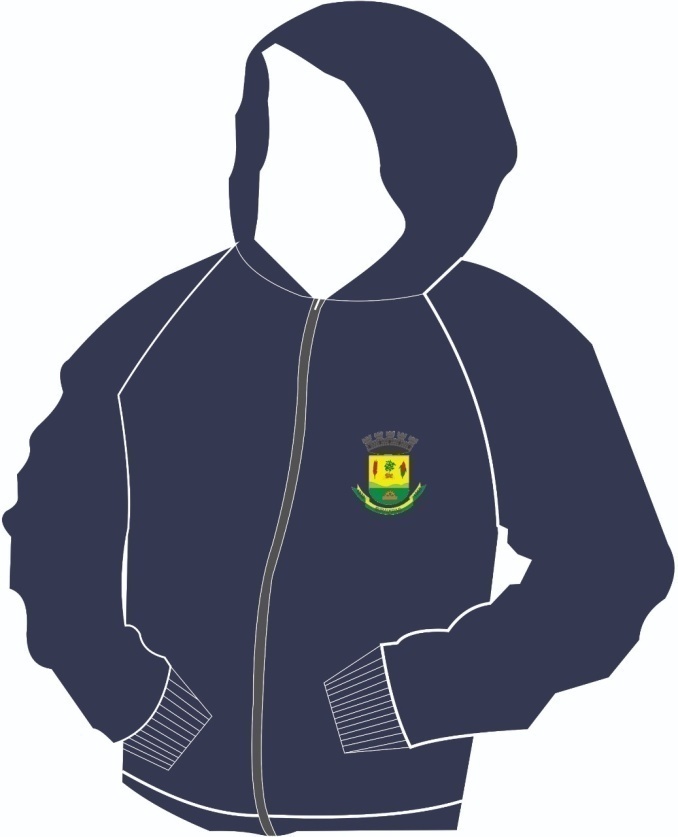 CALÇA ESCOLAR UNISSEXCalça confeccionada em moleton flanelado, composição 60% poliéster, 29% algodão e 11 % viscose, 3 cabos, gramatura de 340 g/m². A cintura deverá possuir elástico com largura de 4,0 cm, embutido e rebatido em máquina de ponto corrente de quatro agulhas, com cordão interno para regulagem.Acabamento das pernas com punhos sanfonados de ribana (1x1, 65% poliéster e 35% viscose) na cor azul marinho semelhante ao moletom.Na frente, perna esquerda deverá ser bordado o Brasão do Município nas cores originais com dimensões proporcionais.No meio da cintura, na parte interna da calça, deverá ser costurada uma etiqueta, na cor branca, com os caracteres tipográficos dos indicativos, na cor preta, devendo ser uniformes e informar a razão social, CNPJ, composição do tecido, símbolos / instruções de lavagem e tamanho. A peça deve ser costurada internamente em máquina overloque de 2 agulhas com bitola de 0,5 cm, com linha 100% poliéster. A calça deve estar limpa e íntegra, isenta de qualquer defeito que comprometa sua apresentação.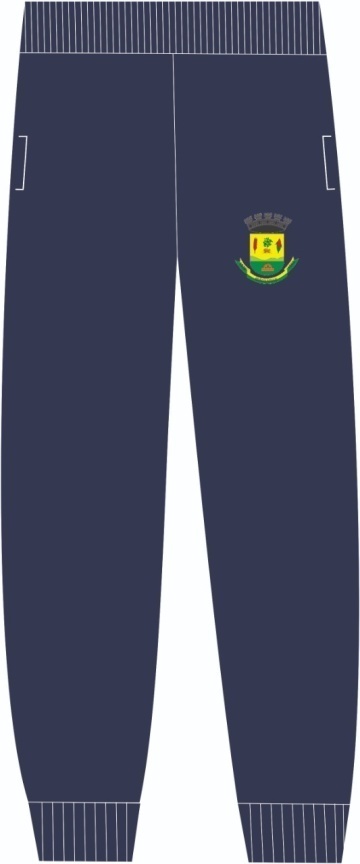 CALÇA LEGGING ESCOLARCalça modelo “legging”, confeccionada em Suplex, 88% poliamida e 12% elastano, com gramatura de 360 g/m², na cor azul marinho, próximo ao Pantone 19-3940 TPG. A cintura deverá ter um cós duplo para moldar a calça no corpo.As barras das pernas, devem ser rebatidas com largura de 2,0 cm e costuradas em máquina galoneira de duas agulhas.Na parte da frente da calça, no lado esquerdo, deverá ser aplicado o Brasão do Município, pelo sistema de silk screen, com dimensões proporcionais.A calça deverá ser costurada internamente com máquina overloque duas agulhas.A calça deve estar isenta de qualquer defeito que comprometa a sua apresentação.No meio da parte traseira interna da calça, deverá ser costurada uma etiqueta em tecido tipo TNT, na cor branca, com os caracteres tipográficos dos indicativos na cor preta, devendo ser uniformes e informar a razão social, CNPJ, composição do tecido, símbolos de lavagem e tamanho. A linha utilizada para a confecção é 100% Poliéster nº 120.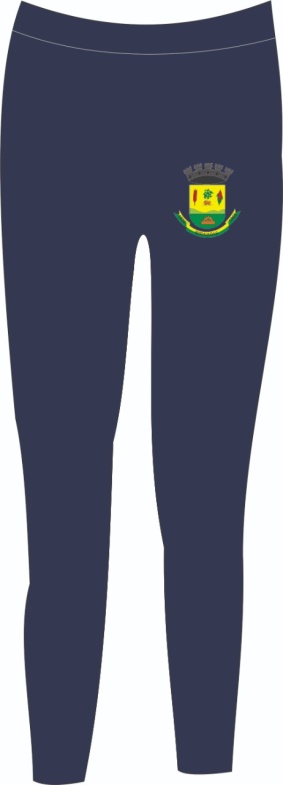 BRASÃO PARA SILK - MEDIDAS: 4,5 cm x 3,5 cm 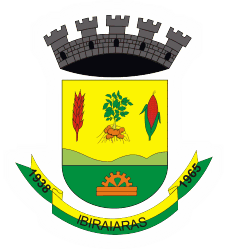 TABELA DE VALORES DE REFERÊNCIA:________________________________SILVIA POLLISecretária Municipal de Educação, Cultura, Esporte e TurismoPROCESSO LICITATÓRIO N.º 36/2023PREGÃO ELETRÔNICO N.º 07/2023CONTRATAÇÃO DE EMPRESA ESPECIALIZADA NA CONFECÇÃO DE UNIFORMES ESCOLARES, PARA OS ALUNOS DA REDE MUNICIPAL DE ENSINO DO MUNICÍPIO DE IBIRAIARAS.Ato processualHorárioa)Início do recebimento das propostas:27/03/2023 – 08h00minb)Abertura das propostas:06/04/2023 - 09h00minc)Início da disputa:06/04/2023 - 09h01mind)Tempo da disputa por item:05 minutosMUNICÍPIO DE IBIRAIARASPROCESSO LICITATÓRIO Nº 36/2023PREGÃO ELETRÔNICO Nº 07/2023RAZÃO SOCIAL:CNPJ:E-MAIL OFICIAL:TELEFONE:Órgão:06 Secretaria Municipal de Educação, Cultura, Esporte e Turismo.Unid. Orçamentária:06.01 Manutenção de desenvolvimento da educação básicaProjeto/Atividade:2.008 Manutenção das atividades de ensino fundamental.Rubrica:3.3.90.30.00.00.00 Material de Consumo Fonte:1550 Transferência do Salário Educação.Desdobramento:1004 SMECET Salário EducaçãoÓrgão:06 Secretaria Municipal de Educação, Cultura, Esporte e Turismo.Unid. Orçamentária:06.01 Manutenção de desenvolvimento da educação básicaProjeto/Atividade:2.050 Manutenção da educação infantil - Creche.Rubrica:3.3.90.30.00.00.00 Material de ConsumoFonte:1550 Transferência do Salário Educação.Desdobramento:1004 SMECET Salário EducaçãoÓrgão:06 Secretaria Municipal de Educação, Cultura, Esporte e Turismo.Unid. Orçamentária:06.01 Manutenção de desenvolvimento da educação básicaProjeto/Atividade:2.250 Manutenção da educação Infantil – Pre EscolaRubrica:3.3.90.30.00.00.00 Material de ConsumoFonte:1550 Transferência do Salário Educação.Desdobramento:1004 SMECET Salário EducaçãoLICITANTE: LICITANTE: LICITANTE: LICITANTE: LICITANTE: LICITANTE: LICITANTE: CNPJ:CNPJ:CNPJ:CNPJ:e-maile-maile-mailENDEREÇO:ENDEREÇO:ENDEREÇO:ENDEREÇO:ENDEREÇO:MUNICÍPIO:MUNICÍPIO:UF:CEP:FONE/FAX:FONE/FAX:FONE/FAX:FONE/FAX:FONE/FAX:VALIDADE DA PROPOSTA: VALIDADE DA PROPOSTA: VALIDADE DA PROPOSTA: VALIDADE DA PROPOSTA: VALIDADE DA PROPOSTA: VALIDADE DA PROPOSTA: VALIDADE DA PROPOSTA: BancoBancoBancoNº AgenciaNº AgenciaNº AgenciaNª contaITEMESPECIFICAÇÕESQUANTIDADEVALOR UNITÁRIOVALOR TOTALMODELO1CAMISETA MANGA CURTA ESCOLAR:Camiseta manga curta confeccionada em malha Poliviscose, 67 % Poliéster 33 % Viscose, com gramatura de 160 g/m², mangas na cor azul marinho, Pantone 19-3940 TPG e corpo na cor cinza mescla.Gola redonda em ribana sanfonada na cor azul marinho, Pantone 19-3940 TPG.Barra do corpo e mangas rebatidas em máquina galoneira de duas agulhas com largura de 2,0 cm, com linhas conforme cor do tecido.No lado esquerdo do peito deverá ser silkado o Brasão do Município nas cores originais, com dimensões proporcionais ao tamanho de brasões.A peça deve ser costurada internamente em máquina overloque de duas agulhas com bitola de 0,5 cm, com linha 100% POLIÉSTER. No meio das costas, na parte interna, deverá ser costurada uma etiqueta, na cor branca, com os caracteres tipográficos dos indicativos, na cor preta, devendo ser uniformes e informar a razão social, CNPJ, composição do tecido, símbolos / instruções de lavagem e tamanho. A peça deve estar limpa e íntegra, isenta de qualquer defeito que comprometa sua apresentação.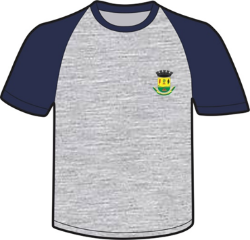 2CAMISETA MANGA LONGA ESCOLAR:Camiseta manga longa confeccionada em malha Poliviscose, 67 % Poliéster 33 % Viscose, com gramatura de 160 g/m², mangas na cor azul marinho, Pantone 19-3940 TPG e corpo na cor cinza mescla.Gola redonda em ribana sanfonada na cor azul marinho, Pantone 19-3940 TPG.Barra do corpo e mangas rebatidas em máquina galoneira de duas agulhas com largura de 2,0 cm, com linhas conforme cor do tecido.No lado esquerdo do peito deverá ser silkado o Brasão do Município nas cores originais, com dimensões proporcionais ao tamanho de brasões.A peça deve ser costurada internamente em máquina overloque de duas agulhas com bitola de 0,5 cm, com linha 100% POLIÉSTER. No meio das costas, na parte interna, deverá ser costurada uma etiqueta, na cor branca, com os caracteres tipográficos dos indicativos, na cor preta, devendo ser uniformes e informar a razão social, CNPJ, composição do tecido, símbolos / instruções de lavagem e tamanho. A peça deve estar limpa e íntegra, isenta de qualquer defeito que comprometa sua apresentação.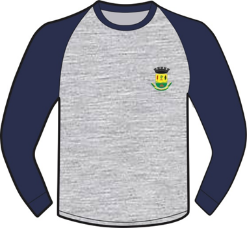 3BERMUDA MASCULINA ESCOLAR:A bermuda deverá ser confeccionada em malha de Helanca 100% Poliamida, com gramatura de 260 g/m² na cor azul marinho, Pantone 19-3940 TPG.Bolsos laterais com costura em máquina reta de 1 agulha a 0,5 cm da borda e forro no próprio tecido na cor do corpo. A cintura deverá possuir elástico com largura de 4,0 cm, embutido e rebatido com máquina de quatro agulhas ponto corrente, com cordão interno para regulagem.As barras devem ser rebatidas com largura de 2,0 cm e costuradas em máquina galoneira de duas agulhas com linha azul marinho.Na parte da frente da bermuda, no lado esquerdo, deverá ser aplicado o Brasão do Município, pelo sistema de silk screen.A bermuda deverá ser costurada internamente com máquina overloque duas agulhas.A bermuda deve estar isenta de qualquer defeito que comprometa a sua apresentação.No meio da parte traseira interna da bermuda, deverá ser costurada uma etiqueta em tecido tipo TNT, na cor branca, com os caracteres tipográficos dos indicativos na cor preta, devendo ser uniformes e informar a razão social, CNPJ, composição do tecido, símbolos de lavagem e tamanho. A linha utilizada para a confecção é 100% Poliéster nº 120.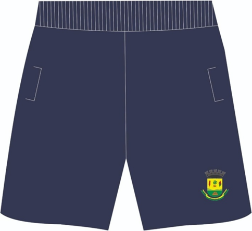 4BERMUDA FEMININA ESCOLAR:A bermuda deverá ser confeccionada em malha de Helanca 100% Poliamida, com gramatura de 260 g/m² na cor azul marinho, Pantone 19-3940 TPG, possui uma faixa sobreposta na perna esquerda, de 1,0 cm na cor branca e em toda a lateral que finaliza o processo até a barra, sendo a parte inferior com acabamento arredondado, conforme desenho ilustrativo.Sem bolsos. A cintura deverá possuir elástico com largura de 4,0 cm, embutido e rebatido com máquina de quatro agulhas ponto corrente, com cordão interno para regulagem.Na parte da frente da bermuda, no lado esquerdo, deverá ser aplicado o Brasão do Município, pelo sistema de silk screen.A bermuda deverá ser costurada internamente com máquina overloque duas agulhas.A bermuda deve estar isenta de qualquer defeito que comprometa a sua apresentação.No meio da parte traseira interna da bermuda, deverá ser costurada uma etiqueta em tecido tipo TNT, na cor branca, com os caracteres tipográficos dos indicativos na cor preta, devendo ser uniformes e informar a razão social, CNPJ, composição do tecido, símbolos de lavagem e tamanho. A linha utilizada para a confecção é 100% Poliéster nº 120.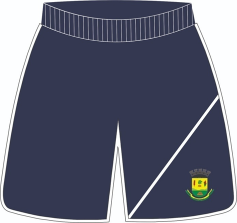 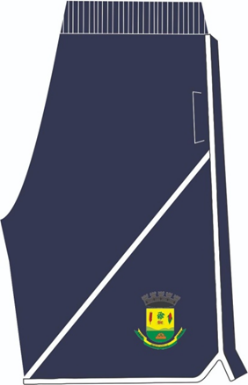 5BLUSÃO UNISSEX ESCOLAR:Blusão em moletom flanelado com capuz confeccionado em malha 60% poliéster, 29% algodão e 11 % viscose, 3 cabos, gramatura de 340 g/m², na cor azul marinho Pantone 19-3940 TPG.Forro do capuz em meia malha PV 67% poliéster e 33% viscose, antipiling, com gramatura de 160 g/m² na cor azul marinho Pantone 19-3940 TPG.Acabamento das mangas e parte inferior do blusão com punhos de ribana (1x1, 65% poliéster e 35% viscose) na cor azul marinho semelhante ao moletom e na parte frontal aplicar bolso tipo “canguru” preso na ribana.O blusão deverá ser fechado na sua totalidade em máquina overloque de duas agulhas.No lado esquerdo do peito de quem veste, deverá ser aplicado o Brasão do Município, pelo sistema de silk screen.No meio das costas na parte interna do blusão deverá ser costurada uma etiqueta em tecido tipo TNT, na cor branca, com os caracteres tipográficos dos indicativos, na cor preta, devendo ser uniformes e informar a razão social, CNPJ, composição do tecido, símbolos de lavagem, tamanho. A peça deve ser costurada internamente em máquina overloque de 2 agulhas com bitola de 0,5 cm, com linha 100% poliéster. O blusão deve estar limpo e íntegro, isento de qualquer defeito que comprometa sua apresentação.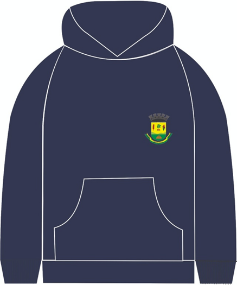 6JAQUETA TÉRMICA ESCOLAR:Confeccionada em tecido Jawa, 100% Poliéster, com gramatura de 150 g/m², na cor azul marinho, Pantone 19-3940 TPG.Revestimento (entre o tecido do corpo e forro) em manta acrílica 100% Poliéster, com gramatura de 60 g/m², exceto no capuz. Forro do corpo e mangas, em matelassê, em tecido Politafetá (100% Poliéster), com gramatura de 80 g/m², na cor azul marinho próximo ao Pantone 19-3940 TPG. Forro do capuz em malha ploviscose azul marinho. A barras do corpo deverá ser feita em máquina reta de 1 agulha com 2,0 cm de largura.Nas mangas deverá ter acabamento em punho sanfonada com elástico, embutido e rebatido em máquina de ponto corrente de quatro agulhas.Bolsos laterais com costura em máquina reta de 1 agulha a 0,5 cm da borda e forro no próprio tecido na cor do corpo. Zíper nylon destacável na cor azul marinho, da barra ao pé do capuz.No lado esquerdo do peito deverá ser aplicado o Brasão do Município, pelo sistema de silk screen, com dimensões proporcionais.A jaqueta deverá ser costurada internamente com máquina overloque duas agulhas. A jaqueta deve estar isenta de qualquer defeito que comprometa a sua apresentação.No meio da gola, parte interna da jaqueta, deverá ser costurada uma etiqueta em tecido tipo TNT, na cor branca, com os caracteres tipográficos dos indicativos na cor preta, devendo ser uniformes e informar a razão social, CNPJ, composição do tecido, símbolos de lavagem e tamanho.A linha utilizada para a confecção é 100% Poliéster nº 120.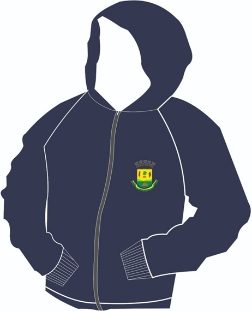 7CALÇA ESCOLAR UNISSEX:Calça confeccionada em moleton flanelado, composição 60% poliéster, 29% algodão e 11 % viscose, 3 cabos, gramatura de 340 g/m². A cintura deverá possuir elástico com largura de 4,0 cm, embutido e rebatido em máquina de ponto corrente de quatro agulhas, com cordão interno para regulagem.Acabamento das pernas com punhos sanfonados de ribana (1x1, 65% poliéster e 35% viscose) na cor azul marinho semelhante ao moletom.Na frente, perna esquerda deverá ser bordado o Brasão do Município nas cores originais com dimensões proporcionais.No meio da cintura, na parte interna da calça, deverá ser costurada uma etiqueta, na cor branca, com os caracteres tipográficos dos indicativos, na cor preta, devendo ser uniformes e informar a razão social, CNPJ, composição do tecido, símbolos / instruções de lavagem e tamanho. A peça deve ser costurada internamente em máquina overloque de 2 agulhas com bitola de 0,5 cm, com linha 100% poliéster. A calça deve estar limpa e íntegra, isenta de qualquer defeito que comprometa sua apresentação.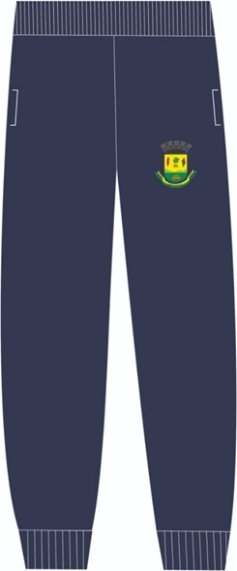 8CALÇA LEGGING ESCOLAR:Calça modelo “legging”, confeccionada em Suplex, 88% poliamida e 12% elastano, com gramatura de 360 g/m², na cor azul marinho, próximo ao Pantone 19-3940 TPG. A cintura deverá ter um cós duplo para moldar a calça no corpo.As barras das pernas, devem ser rebatidas com largura de 2,0 cm e costuradas em máquina galoneira de duas agulhas.Na parte da frente da calça, no lado esquerdo, deverá ser aplicado o Brasão do Município, pelo sistema de silk screen, com dimensões proporcionais.A calça deverá ser costurada internamente com máquina overloque duas agulhas.A calça deve estar isenta de qualquer defeito que comprometa a sua apresentação.No meio da parte traseira interna da calça, deverá ser costurada uma etiqueta em tecido tipo TNT, na cor branca, com os caracteres tipográficos dos indicativos na cor preta, devendo ser uniformes e informar a razão social, CNPJ, composição do tecido, símbolos de lavagem e tamanho. A linha utilizada para a confecção é 100% Poliéster nº 120.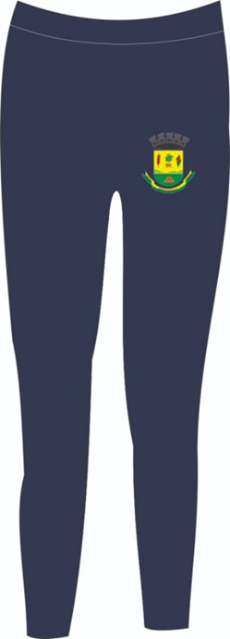 Total:Total:Total:ItemQuant.Unid.ObjetoÓrgão:06 Secretaria Municipal de Educação, Cultura, Esporte e Turismo.Unid. Orçamentária:06.01 Manutenção de desenvolvimento da educação básicaProjeto/Atividade:2.008 Manutenção das atividades de ensino fundamental.Rubrica:3.3.90.30.00.00.00 Material de Consumo Fonte:1550 Transferência do Salário Educação.Desdobramento:1004 SMECET Salário EducaçãoÓrgão:06 Secretaria Municipal de Educação, Cultura, Esporte e Turismo.Unid. Orçamentária:06.01 Manutenção de desenvolvimento da educação básicaProjeto/Atividade:2.050 Manutenção da educação infantil - Creche.Rubrica:3.3.90.30.00.00.00 Material de ConsumoFonte:1550 Transferência do Salário Educação.Desdobramento:1004 SMECET Salário EducaçãoÓrgão:06 Secretaria Municipal de Educação, Cultura, Esporte e Turismo.Unid. Orçamentária:06.01 Manutenção de desenvolvimento da educação básicaProjeto/Atividade:2.250 Manutenção da educação Infantil – Pre EscolaRubrica:3.3.90.30.00.00.00 Material de ConsumoFonte:1550 Transferência do Salário Educação.Desdobramento:1004 SMECET Salário EducaçãoMUNICÍPIO DE IBIRAIARAS/RSDOUGLAS ROSSONIContratantexxxxxxxxxxxxxxxxxxxxxxxxContratadaxxxxxxxxxxGestorxxxxxxxxxxxFiscalLOTE 1 LOTE 1 LOTE 1 LOTE 1 LOTE 1 LOTE 1 LOTEITEMDESCRIÇÃOQUANTIDADEUNIDADETAMANHO11CAMISETA MANGA CURTA ESCOLAR1300PeçasTam. 01 a 1812CAMISETA MANGA LONGA ESCOLAR650PeçasTam. 01 a 1813BERMUDA MASCULINA ESCOLAR345PeçasTam. 01 a 1814BERMUDA FEMININA ESCOLAR305PeçasTam. 01 a 1815BLUSÃO UNISSEX ESCOLAR650PeçasTam. 01 a 1816JAQUETA TÉRMICA ESCOLAR650PeçasTam. 01 a 1817CALÇA ESCOLAR UNISSEX995PeçasTam. 01 a 1818CALÇA LEGGING ESCOLAR305PeçasVALOR GLOBAL DO LOTE 1VALOR GLOBAL DO LOTE 1VALOR GLOBAL DO LOTE 1VALOR GLOBAL DO LOTE 1CAMISETA MANGA CURTA ESCOLARTAM 10CAMISETA MANGA LONGA ESCOLARTAM 10BERMUDA MASCULINA ESCOLARTAM 10BERMUDA FEMININA ESCOLARTAM 10BLUSÃO UNISSEX ESCOLARTAM 10JAQUETA TÉRMICA ESCOLARTAM 10CALÇA ESCOLAR UNISSEXTAM 10CAMISETA ESCOLAR - MALHA POLIVISCOSECAMISETA ESCOLAR - MALHA POLIVISCOSECAMISETA ESCOLAR - MALHA POLIVISCOSECAMISETA ESCOLAR - MALHA POLIVISCOSECARACTERÍSTICANORMAESPECIFICAÇÃOTOLERÂNCIASCOMPOSIÇÃO (ANÁLISE QUANTITATIVA E QUALITATIVA)20/13 e 20A/18 DA AATCC OU NBR 13538:1995/11914:1992, respectivamente.67 % POLIÉSTER+/- 3%COMPOSIÇÃO (ANÁLISE QUANTITATIVA E QUALITATIVA)20/13 e 20A/18 DA AATCC OU NBR 13538:1995/11914:1992, respectivamente.33 % VISCOSE+/- 3%GRAMATURANBR 10591/08160 g/m²+/- 5%BERMUDA MASCULINA E FEMININA ESCOLAR - MALHA HELANCABERMUDA MASCULINA E FEMININA ESCOLAR - MALHA HELANCABERMUDA MASCULINA E FEMININA ESCOLAR - MALHA HELANCABERMUDA MASCULINA E FEMININA ESCOLAR - MALHA HELANCACARACTERÍSTICANORMAESPECIFICAÇÃOTOLERÂNCIASCOMPOSIÇÃO (ANÁLISE QUANTITATIVA E QUALITATIVA)20/13 e 20A/18 DA AATCC OU NBR 13538:1995/11914:1992, respectivamente.100 % POLIAMIDA0 %COMPOSIÇÃO (ANÁLISE QUANTITATIVA E QUALITATIVA)20/13 e 20A/18 DA AATCC OU NBR 13538:1995/11914:1992, respectivamente.100 % POLIAMIDA0 %GRAMATURANBR 10591/08260 g/m²+/- 5%CALÇA ESCOLAR E BLUSÃO UNISSEX ESCOLAR - MOLETOM FLANELADOCALÇA ESCOLAR E BLUSÃO UNISSEX ESCOLAR - MOLETOM FLANELADOCALÇA ESCOLAR E BLUSÃO UNISSEX ESCOLAR - MOLETOM FLANELADOCALÇA ESCOLAR E BLUSÃO UNISSEX ESCOLAR - MOLETOM FLANELADOCARACTERÍSTICANORMAESPECIFICAÇÃOTOLERÂNCIASCOMPOSIÇÃO (ANÁLISE QUANTITATIVA E QUALITATIVA)20/13 e 20A/18 DA AATCC OU NBR 13538:1995/11914:1992, respectivamente.60 % POLIÉSTER+/- 5%COMPOSIÇÃO (ANÁLISE QUANTITATIVA E QUALITATIVA)20/13 e 20A/18 DA AATCC OU NBR 13538:1995/11914:1992, respectivamente.29 % ALGODÃO+/- 5%COMPOSIÇÃO (ANÁLISE QUANTITATIVA E QUALITATIVA)20/13 e 20A/18 DA AATCC OU NBR 13538:1995/11914:1992, respectivamente.11 % VISCOSE+/- 5%GRAMATURANBR 10591/08340 g/m²+/- 5%JAQUETA TÉRMICA ESCOLAR - TECIDO JAWAJAQUETA TÉRMICA ESCOLAR - TECIDO JAWAJAQUETA TÉRMICA ESCOLAR - TECIDO JAWAJAQUETA TÉRMICA ESCOLAR - TECIDO JAWACARACTERÍSTICANORMAESPECIFICAÇÃOTOLERÂNCIASCOMPOSIÇÃO (ANÁLISE QUANTITATIVA E QUALITATIVA)20/13 e 20A/18 DA AATCC OU NBR 13538:1995/11914:1992, respectivamente.100 % POLIÉSTER0%COMPOSIÇÃO (ANÁLISE QUANTITATIVA E QUALITATIVA)20/13 e 20A/18 DA AATCC OU NBR 13538:1995/11914:1992, respectivamente.100 % POLIÉSTER0%GRAMATURANBR 10591/08150 g/m²+/- 5%CALÇA LEGGING ESCOLAR - SUPLEXCALÇA LEGGING ESCOLAR - SUPLEXCALÇA LEGGING ESCOLAR - SUPLEXCALÇA LEGGING ESCOLAR - SUPLEXCARACTERÍSTICANORMAESPECIFICAÇÃOTOLERÂNCIASCOMPOSIÇÃO (ANÁLISE QUANTITATIVA E QUALITATIVA)20/13 e 20A/18 DA AATCC OU NBR 13538:1995/11914:1992, respectivamente.88 % POLIAMIDA+/- 5%COMPOSIÇÃO (ANÁLISE QUANTITATIVA E QUALITATIVA)20/13 e 20A/18 DA AATCC OU NBR 13538:1995/11914:1992, respectivamente.12 % ELASTANO+/- 5%GRAMATURANBR 10591/08360 g/m²+/- 5%ITEMOBJETOUNIDADEQUANTIDADEVALOR UNITÁRIOVALOR TOTAL1Camiseta Manga CurtaUnidade1300R$ 31,44R$ 40.872,002Camiseta Manga longaUnidade650R$ 37,50R$ 24.375,003Bermuda MasculinaUnidade345R$ 39,70R$ 13.696,504Bermuda FemininaUnidade305R$ 41,70R$ 12.718,505Blusão UnissexUnidade650R$ 84,99R$ 55.243,506Jaqueta TérmicaUnidade650R$ 138,58R$ 90.077,007Calça escolar unissexUnidade995R$ 60,08R$ 59.779,608Calça Legging Escolar Unidade305R$ 60,83R$ 18.553,15TotalTotalTotalR$ 315.315,25R$ 315.315,25R$ 315.315,25